Master’s Degree Completion Report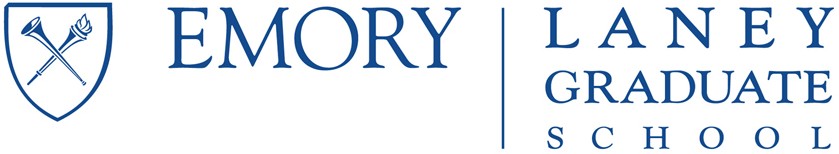 Submit along with an unofficial transcript!Master’s Candidate (to be completed by the student)I have completed all requirements, or will complete them by the end of this term, for the master’s degree I am seeking.Last name:	                    First name:	                                EmplID:Graduate program:	   Email:I intend to graduate: Term 	Year  	Candidate’s Signature:  	 Date: 	Director of Graduate Studies / Program Director Type of Degree (check one) This is a terminal master’s degree. It completes the candidate’s studies in this program. This is an interim master’s degree, and the candidate remains enrolled in this doctoral program.Credit Hour Requirement (must be checked in order for degree to be granted) By the end of this semester, the candidate will have completed at least 30 credit hours as specified in section 1.1.2(B) of the Laney Graduate School Handbook, and has no outstanding grades of Incomplete or In Progress.Basis of the Degree (check one) This degree is awarded on the basis of a thesis. An approval sheet signed by the advisor and the committee members (if applicable) is included. This degree is awarded on the basis of candidacy. An application for candidacy has been approved or is being submitted concurrently. This degree is awarded on the basis of a project, coursework and/or other requirements.Subject to the satisfactory completion of the courses (if any) in which the candidate is now enrolled, the candidate has completed all requirements for the degree.Name:Signature: 	Date: 	Division Director (for candidates in the GDBBS or the GDR)Name:Signature: 	Date: 	Laney Graduate School Staff Credit hour requirement confirmed.